Про встановлення ставок податку на нерухоме майно, відмінне від земельної ділянки на 2019 рікКеруючись ст. 266 Податкового кодексу України, пунктом 24 частини першої ст. 26 Закону України «Про місцеве самоврядування в Україні», Постановою Кабінету Міністрів України від 24.05.2017 №483«Про затвердження форм типових рішень про встановлення ставок та пільг із сплати земельного податку та податку на нерухоме майно, відмінне від земельної ділянки», Податковим Кодексом України, -БОЯРСЬКА МІСЬКА РАДАВ И Р І Ш И Л А:1. Установити на території міста Боярка: 1.1. Ставки податку  на нерухоме майно, відмінне від земельної ділянки, згідно з додатком 1;1.2. Пільги для фізичних та юридичних осіб надаються відповідно до підпункту 266.4.2 пункту 266.4 статті 266 Податкового кодексу України.2.  Затвердити Положення про податок на нерухоме майно, відмінне від земельної ділянки, на території міста Боярка на 2019 рік згідно з додатком 2.3. Оприлюднити рішення в місцевих засобах масової інформації та на офіційному порталі Боярської міської ради.4. Контроль за виконанням рішення покласти на першого заступника міського голови  В.В.Шульгу.        5. Рішення Боярської міської ради від 25.01.2018 року №40/1330 «Про встановлення ставок податку на нерухоме  майно, відмінне від земельної ділянки на 2018 рік» визнати таким, що втратило чинність.6. Рішення набирає чинності з 01.01.2019 року.МІСЬКИЙ ГОЛОВА                                                           О.О.ЗАРУБІН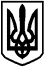 Згідно з оригіналом:Секретар ради            О.Г. Скринник